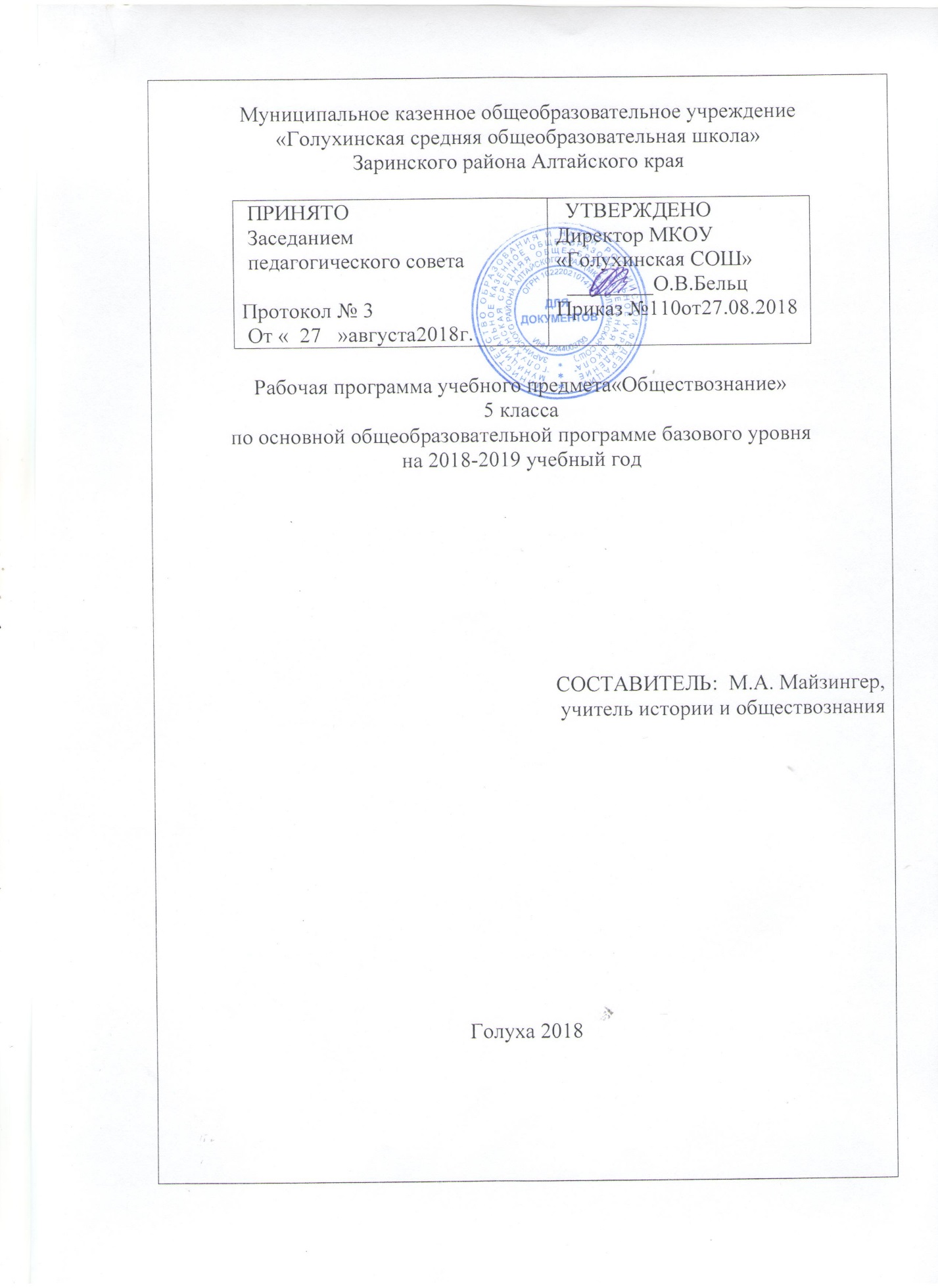                                                         1.ПОЯСНИТЕЛЬНАЯ ЗАПИСКА 1. Нормативные документы и материалы, на основе которых составлена рабочая программа по обществознанию для 5 класса:Федерального государственного образовательного стандарта основного общего образования, утвержденного Приказом Министерства образования и науки Российской Федерации от 17.12.2010 г № 1897 «Об утверждении федерального государственного образовательногостандарта основного общего образования». М.: Просвещение, 2014Федерального перечня учебников, рекомендуемых к использованию при реализации имеющих государственную аккредитацию образовательных программ начального общего, основного общего, среднего общего образования, утвержденный приказом Министерства образования и науки Российской Федерации от 31 марта . № 253Программы «Обществознание» 5-9 класс. Москва, «Просвещение», , авторы: Л.Н. Боголюбов, Н.И. Городецкая,Л.Ф. Иванова и др.Положения о рабочей программе МКОУ«Голухинская средняя общеобразовательная школа»Учебного плана образовательной организации МКОУ «Голухинская средняя общеобразовательная школа»  Заринского района Алтайского края на 2016 – 2017 учебный год.Приказа №99от 25.08.2018 директора МКОУ «Голухинскаясош» «Об утверждении годового календарного графика»2. Количество учебных часов в год/неделю, на которое рассчитано преподавание предмета по программе: 34 часов в год (1учебныйчас в неделю).3. Цели и задачи образовательной деятельности по предмету:развитие личности в ответственный период социального взросления человека (10-15 лет), её познавательных интересов, критического мышления в процессе восприятия социальной (в том числе экономической и правовой) информации и определения собственной позиции; нравственной и правовой культуры, экономического образа мышления, способности к самоопределению и к самореализации;воспитание общероссийской идентичности, гражданской ответственности, уважения к социальным нормам; приверженности гуманистическим и демократическим ценностям, закреплённым в Конституции РФ;освоение на уровне функциональной грамотности системы знаний, необходимых для социальной адаптации: об обществе; основных социальных ролях; о позитивно оцениваемых обществом качествах личности, позволяющих успешно взаимодействовать в социальной среде; сферах человеческой деятельности; способах регулирования общественных отношений; механизм реализации и защиты прав человека и гражданина;формирование опыта применения полученных знаний для решения типичных задач в области социальных отношений; экономической и гражданско-общественной деятельности; межличностных отношений; отношений между людьми различных национальностей и вероисповеданий; самостоятельной познавательной деятельности; правоотношений; семейно-бытовых отношений.Задачи обучения обществознанию в 5 классе:приобретение основ обществоведческих знаний и умений;содействие в усвоении на информационном, практическом и эмоциональном уровне идеалов и ценностей демократического общества;помощь при ориентировании в основных этических и правовых нормах;овладение обобщенными способами мыслительной, творческой деятельности;освоение компетенций (учебно-познавательной, коммуникативной, рефлексивной, личностного развития, ценностно-смысловой, информационно-технологической).Рабочая программа  имеет отличия от авторской программыАвторская программа рассчитана на 35 ч.,  Годовой календарный график для 5 класса на 2018-19 у.г. предполагает 34 недели, т.е. 34ч. Сокращена за счет объединения тем4. Формы, методы, средства оценки образовательных результатов обучающихся:Виды контроля:входной – осуществляется в начале каждого урока, актуализирует ранее изученный учащимися материал, позволяет определить их уровень подготовки к уроку;промежуточный - осуществляется внутри каждого урока. Стимулирует активность, поддерживает интерактивность обучения, обеспечивает необходимый уровень внимания, позволяет убедиться в усвоении обучаемым порций материала;проверочный – осуществляется в конце каждого урока; позволяет убедиться, что цели, поставленные на уроке достигнуты, учащиеся усвоили понятия, предложенные им в ходе урока; итоговый – осуществляется по завершении крупного блока или всего курса; позволяет оценить знания и умения. Формы итогового контроля: проверочная работа; зачет по опросному листу; тест; творческая работа; защита проекта.Методы контроля: устные (опрос, взаимоопрос); письменные, комбинированные (самоконтроль, рефлексия, смотр знаний, олимпиады).Инструментарий для оценивания результатов: устные ответы, самостоятельные работы, мониторинги, творческие работы, участие в конкурсах, конференциях и др.Система оценки достижений учащихся: пятибалльная система, портфолио.Критерии оценивания ответа:«5» - за полный, подробный ответ с приведением исторических или социальных примеров; логика построения и изложения материала; анализ причинно-следственных связей; умение вести диалог и отстаивать свою позицию; прекрасное знание исторического или обществоведческого материала, отсутствие фактических ошибок в ходе устного ответа по вопросу; умение работать с исторической картой, документом, таблицей и т.д.;«4» - за неполный ответ, с несущественными ошибками; частично нарушена логика изложения исторического материала; демонстрация основных умений и навыков в ходе устного ответа.«3» - за ответ неполный, с многочисленными исправлениями и наводящими вопросами; грубые ошибки в ходе изложения материала; гражданская позиция слабо выражена; нарушена логика изложения исторического материала;«2» - за полное отсутствие ответа на вопрос; основные умения и навыки не выражены; отсутствует культура поведения.5. В основе реализации рабочей программы лежит системно-деятельностный подход.Технологии, используемые в обучении: здоровьесберегающая, ИКТ, проектная, игровая, исследовательская, проблемная, группового обучения, программированного обучения, музейная педагогика, тестового контроля. Формы организации образовательного процесса:урок, практикум, конференция, олимпиада, самостоятельная работа.Методы и приёмы обучения: объяснительно-иллюстративный, репродуктивный, проблемный,частично-поисковый(эвристический) исследовательский, программированный, метод проектов, наглядный.  Формы и методы работы  с обучающимся 7 вида:  индуктивный метод позволяет формировать умение анализировать факты с целью формулировки выводов и обобщений;-     дедуктивный метод формирует умение анализировать факты с целью установления следствий, вытекающих из них;-     репродуктивный метод способствует отработке умений и навыков, т.к. превращение умения в навык требует неоднократных действий по образцу;-     словесный метод позволяет формировать умение составлять план, конспект, таблицу, схему по ходу или после объяснения учителя, что пробуждает потребность в активном усвоении материала, вызывает интерес к новой теме;-     практический метод способствует применению на практике полученных теоретических знаний, предполагает активное осмысление предстоящих действий, влияет на прочность запоминания изучаемых вопросов;- индивидуальный метод работы-     наглядный метод развивает абстрактное мышление, усиливает ощущение достоверности словесной информации, активизирует воображение, фантазию школьников.Соотношение методов и видов учебно-познавательной деятельностиИндуктивный1. Анализ фактов с целью формулировки выводов и обобщений:2. Анализ исторического источника.3. Анализ исторической карты и т.д.Дедуктивный          1. Анализ фактов с целью           2. Установления следствий, вытекающих из них:-выделение                     основного и второстепенного;3. Сравнение;4. Установление последовательности отдельных фактов и  событий;5. Доказательство.6. Решение задач и т.д.Репродуктивный1. Составление простого плана.2. Пересказ.3. Составление краткого конспекта по тексту параграфа и т.д.Словесный.          1.Составление опорного конспекта по ходу рассказа   учителя.          2.Составление таблиц, схем по ходу рассказа учителя и т.д.Практический          1. Составление схем, таблиц.          2. Работа с контурной картой.Наглядный          1. Устное сочинение при работе с учебной картиной.          2. Задания при работе с учебной картиной.3. Задания при демонстрации диафильмов, слайдов, аппликаций.2.СОДЕРЖАНИЕ УЧЕБНОГО ПРЕДМЕТА 3.ТЕМАТИЧЕСКОЕ ПЛАНИРОВАНИЕ4.ПЛАНИРУЕМЫЕ ОБРАЗОВАТЕЛЬНЫЕ РЕЗУЛЬТАТЫЛичностныe:Метапредметные: Предметные: 5.УЧЕБНО-МЕТОДИЧЕСКОЕ ОБЕСПЕЧЕНИЕ ОБРАЗОВАТЕЛЬНОГО ПРОЦЕССА 1. Учебник. Обществознание. 5 класс. Боголюбов Л.Н., Виноградова Н.Ф, Городецкая Н.И. и др./Под ред. Л.Н. Боголюбова, Л.Ф. Ивановой. М.: Просвещение, 20132. Рабочая тетрадь. Обществознание. 5 класс. Иванова Л.Ф., Хотенкова Я.В. М.: Просвещение, 20153. Поурочные разработки. Обществознание. 5 класс. Иванова Л.Ф. М.: Просвещение,20144. Рабочие программы. Обществознание. Предметная линия учебников под ред. Л.Н. Боголюбова. 5-9 классы. Л.Н. Боголюбов, Н.И. Городецкая,Л.Ф. Иванова и др. - М.: Просвещение, 20136.МАТЕРИАЛЬНО-ТЕХНИЧЕСКОЕ ОБЕСПЕЧЕНИЕ ОБРАЗОВАТЕЛЬНОГО ПРОЦЕССА7. ЛИСТ ВНЕСЕНИЯ ИЗМЕНЕНИЙ В РАБОЧУЮ ПРОГРАММУ№Наименование разделаКоличество часов в авторской программеКоличество часов в рабочей программе1Введение.112Человек.553Семья.554Школа.665Труд.666Родина.10107Заключительные уроки.21Итого 3534№п/пРаздел, учебная темаКол-во часов№п/пРаздел, учебная темаКол-во часов1Введение. Что изучает обществознание1Т.1Человек.52Загадка человека13Цели и ценность человеческой жизни. 14Отрочество - особая пора в жизни.15Самостоятельность – показатель взрослости.16Особенности общения подростков1Т.2Семья.57Семья и семейные отношения.18Семейное хозяйство.19Свободное время.110Семейный досуг и здоровый образ жизни.111Я и моя семья.1Т.3Школа.612Роль образования в жизни человека.113Ступени школьного образования.114Образование и самообразование115Умение учиться116Одноклассники, сверстники, друзья117Практикум по теме «Школа»1Т.4Труд.618Труд – основа жизни.119Труд – основа жизни.120Труд и творчество.121Труд и творчество.122Практикум по теме «Труд»123Практикум по теме «Труд»1Т.5Родина.1024Наша Родина - Россия125Наша Родина - Россия126Государственные символы России.127Государственные символы России.128Гражданин России. 129Гражданин России.130Мы – многонациональный народ.131Мы – многонациональный народ.132Практикум по теме «Родина»133Практикум по теме «Родина»134Край, в котором я живу. Заключительный урок1Ученик научитсяУченик получит возможность научитьсяценностным ориентирам, основанным на идеях патриотизма, любви и уважения к Отечеству; на отношении к человеку, его правам и свободам как высшей ценности; на стремлении к укреплению исторически сложившегося государственного единства; на признании равноправия народов, единства разнообразных культур; на убежденности в важности для общества семьи и семейных традиций; на осознании необходимости поддержания гражданского мира и согласия и своей ответственности за судьбу страны перед нынешними и грядущими поколениями.мотивированности и направленности на активное и созидательное участие в будущем в общественной и государственной жизни;заинтересованности не только в личном успехе, но и в развитии различных сторон жизни общества, в благополучии и процветании своей страныУченик научитсяУченик получит возможность научитьсясознательно организовывать свою познавательную деятельность (от постановки цели до получения и оценки результата);  выполнять познавательные и практические задания, в том числе с использованием   проектной   деятельности   на   уроках   и   в   доступной социальной практике, на:1) использовании элементов причинно-следственного   анализа;2) исследовании несложных реальных связей и зависимостей;3) определении сущностных характеристик изучаемого объекта; выбор верных критериев для сравнения, сопоставления, оценки объектов;4) поиске и извлечении нужной информации по заданной теме вадаптированных источниках различного типа;5) переводе информации из одной знаковой системы в другую (из текста в таблицу, из аудиовизуального ряда в текст и др.), выбор знаковых систем адекватно познавательной и коммуникативной ситуации;6) объяснении изученных положений на конкретных примерах;7) оценке своих учебных достижений, поведения, черт своей личности сучетом мнения других людей, в том числе для корректировки собственного поведения в окружающей среде; выполнение в повседневной жизни этических и правовых норм, экологических требований;8) определении собственного отношения к явлениям современной жизни.объяснять явления и процессы социальной действительности с научных, социально-философских позиций; рассматривать их комплексно в контексте сложившихся реалий и возможных перспектив; анализировать   реальные   социальные ситуации, выбирать адекватные способы деятельности и модели поведения в рамках реализуемых основных социальных ролей (производитель, потребитель и др.);овладеть различными видами публичных выступлений (высказывания, монолог, дискуссия) и следовании этическим нормам и правилам ведения диалога.Ученик научитсяУченик получит возможность научитьсяиспользовать знания о биологическом и социальном в человеке для характеристики его природы, характеризовать основные этапы социализации личности;• характеризовать основные слагаемые здорового образа жизни; осознанно выбирать верные критерии для оценки безопасных условий жизни; на примерах показывать опасность пагубных привычек, угрожающих здоровью;• сравнивать и сопоставлять на основе характеристики основных возрастных периодов жизни человека возможности и ограничения каждого возрастного периода;• давать на основе полученных знаний нравственные оценки собственным поступкам и отношению к проблемам людей с ограниченными возможностями, своему отношению к людям старшего и младшего возраста, а также к сверстникам;• характеризовать семью и семейные отношения; оценивать социальное значение семейных традиций и обычаев;• характеризовать основные роли членов семьи, включая свою;• формулировать собственную точку зрения на социальный портрет достойного гражданина страны;• анализировать несложные практические ситуации, связанные с гражданскими, семейными, трудовыми правоотношениями; • применять полученные знания для характеристики экономики семьи;• характеризовать собственные основные социальные роли;• объяснять на примере своей семьи основные функции этого социального института в обществе;• характеризовать развитие отдельных областей и форм культуры;• объяснять необходимость непрерывного образования в современных условиях;• описывать многообразие профессий в современном мире;• характеризовать роль молодёжи в развитии современного общества;• формировать положительное отношение к необходимости соблюдать здоровый образ жизни; корректировать собственное поведение в соответствии с требованиями безопасности жизнедеятельности;• использовать элементы причинно-следственного анализа при характеристике социальных параметров личности;• использовать элементы причинно-следственного анализа при характеристике семейных конфликтов.• объяснять взаимодействие социальных общностей и групп;• осознавать значение гражданской активности и патриотической позиции в укреплении нашего государства;• описывать процессы создания, сохранения, трансляции и усвоения достижений культуры;• критически воспринимать сообщения и рекламу в СМИ и Интернете о таких направлениях массовой культуры, как шоу-бизнес и мода;№НаименованиеПлакат «Государственные символы Российской Федерации»Электронное приложение к учебнику Ноутбук.Мультимедийный проекторМногофункциональное печатное устройство.Экран.Звуковые колонки.Стол учительский с тумбой.Ученические столы двухместные с комплектом стульев.№п/пДатаХарактеристика измененияРеквизиты документа, которым закреплено  изменениеПодпись сотрудника, внёсшего изменения